Publicado en Madrid el 07/12/2021 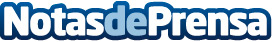 Allianz Partners y Uber se asocian para garantizar la protección de conductores y mensajeros en EuropaAllianz Partners proporcionará el programa de protección para socios de Uber, que cubre a los conductores y mensajeros independientes que usan las aplicaciones Uber y Uber Eats en 23 países europeos. La cobertura incluye beneficios durante el viaje en caso de accidentes, lesiones u hospitalizaciones, así como beneficios fuera del viaje como la indemnización por enfermedad y maternidad/paternidadDatos de contacto:Beatriz Toribio Guardiola910481312Nota de prensa publicada en: https://www.notasdeprensa.es/allianz-partners-y-uber-se-asocian-para Categorias: Internacional Automovilismo Logística Seguros Industria Automotriz http://www.notasdeprensa.es